T.C.KAYAPINAR KAYMAKAMLIĞIMEVLANA ANAOKULU MÜDÜRLÜĞÜ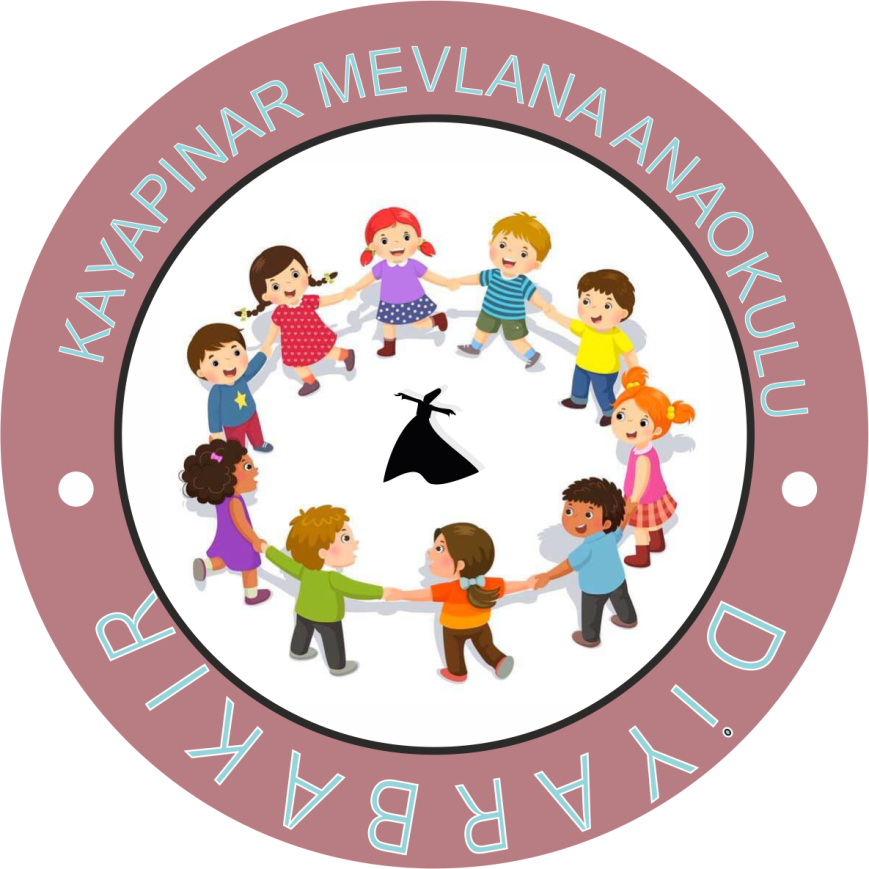 2024-2028 STRATEJİK PLANI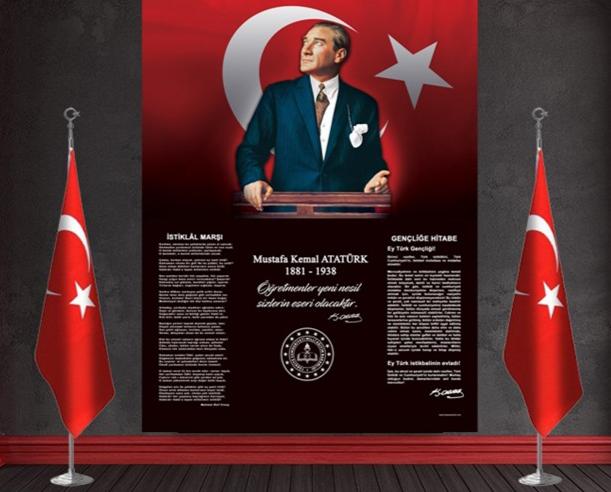 İÇİNDEKİLERÖNSÖZ		                                                                                          4STRATEJİK PLAN TANIMI  						          5STRATEJİK PLANLAMA SÜRECİ                                                          6DURUM ANALİZİ									7TARİHİ GELİŞİM									7YASAL YÜKÜMLÜLÜKLER VE MEVZUAT ANALİZİ			8FAALİYET ALANLARI								9ÇALIŞAN BİLGİLERİ                                                                                        10ŞUBE VE ÖĞRENCİ BİLGİLERİ                                                                     11DONANIM VE TEKNOLOJİ KAYNAKLARIMIZ                                         11PAYDAŞ ANALİZİ									12KURULUŞ İÇİ ANALİZ VE ÇEVRE ANALİZİ				13ORGANİZASYON ŞEMASI                                                                                14KURUM PERSONELİNİN SAYISI VE DAĞILIMI                                        15MALİ DURUM                                                                                                      16SWOT ANALİZİ                                                                                                16-17GELECEĞE BAKIŞ									18MİSYON BİLDİRİMİ								18VİZYON BİLDİRİMİ								18POLİTİKA										18TEMEL DEĞERLER								19AMAÇLAR, HEDEFLER, PERFORMANS GÖSTERGELERİ, STRATEJİLER, MAALİYETLENDİRME, İZLEME VE DEĞERLENDİRME							         20-34ÖNSÖZGünümüzde yaşanan hızlı değişimleri, öncü ve örnek bir eğitim kurumu olarak takip edebilmenin; ancak sürekli gelişim ve değişimle mümkün olabileceği bilinmektedir. Bizler, bu değişimlere akademik, teknolojik ve eğitim felsefesi yönüyle; kurum ve birey olarak ayak uydurma mecburiyetindeyiz. Bunun için şu anda neler yaptığımızı ve ileride nerede olmak istediğimizi bilerek hareket etmeliyiz. Değişen ve ilerleyen teknolojiyi izlemek, eğitimde kalite ve verimliliği artırmak, çağın getirdiği değişim ve gelişimleri doğru algılayıp içselleştirmek, büyümeyi hızlı ve sağlıklı bir süreç içerisinde gerçekleştirmek, belirlenen hedeflere ulaşabilmek; ancak doğru yapılmış bir stratejik plan ve bu planın etkin bir şekilde uygulanması ile mümkündür. Bu esaslara bağlı olarak, Avrupa Topluluğu başta olmak üzere, gelişmiş ülkelerin ölçütleri ve ülkemizin gereksinimleri dikkate alınarak yapılacak çalışmalarımızda; iç değişkenlerimizi sürekli geliştirerek, kazanılmış olan stratejik düşünme ve davranma özelliği ile sonuçlara ve performansa odaklanma sağlanacaktır. Hedefimiz; var olan alt yapımız, değerlerimiz, kurum kültürümüz, uzman kadromuz, eğitim programlarımız, donanımımız, sosyal ve kültürel etkinliklerimizle Türkiye 100. Yılına uygun öğrenci modeli yetiştirmektedir. Mevlana Anaokulu olarak öğrencilerimize daha iyi hizmet verebilmek için, stratejik planlamanın hazırlanması sürecinde çalışan ekibimize teşekkürlerimi sunarım.                                Mehmet DURAK			Okul Müdürü          STRATEJİK PLAN           Stratejik planlamaya tarihsel süreç içinde bakıldığında; 1965’li yıllarda örgütlerde kısmi planlamadan toplu planlamaya geçilmesi, 1970’li yıllarda geleceği tahmin etme, hedeflere ulaşmadaki zorluklar, ulaşılacak hedefleri belirleme yerine izlenecek yolu belirleme ve yön çizmenin önemli olduğu görülmektedir. 1980’lere kadar süren bu süreç; strateji sonuçlarının çevresel değişimler çerçevesinde değerlendirilmesi ve bu değerlendirmelerden alınan geribildirimlerle örgütün kendisini yeniden biçimlendirmesi gereğini ortaya çıkarmıştır.           Stratejik Planlama, bir kurumda görev alan her kademedeki kişinin katılımını ve kurum yöneticisinin tam desteğini içeren sonuç almaya yönelik çabaların bütününü teşkil eder. Bu anlamda stratejik planlama; paydaşların ihtiyaç ve beklentileri, kurumun misyonu çerçevesinde, gelecekteki vizyonuna ulaşmak için amaçlar, hedefler ve bunlara ulaşmasını sağlayacak etkinlik ve projeler belirlemesini gerektiren; bütçenin, kurum önceliklerindeki amaç ve hedeflere göre harcanmasına rehberlik edip yol gösteren eylem planları, etkinlik ve projeler, performans göstergeleri ile sürekli bir izleme ve değerlendirme sağlayan; aynı zamanda, sürekli iyileştirme ve geliştirmeyi amaçlayan bir süreçtir. Bir stratejik plan aşağıda yer alan beş temel soruya verilen yanıtların yer aldığı bir rehber niteliği taşır:Şu anda neredeyiz?Nerede olmayı istiyoruz?Olmak istediğimiz yere nasıl ulaşabiliriz? Gelişmemizi nasıl ölçebiliriz? Gelişmemize yönelik yol haritamızı nasıl saptayabiliriz, geliştirebilir ve denetleyebiliriz?           Bu sorulara verilecek yanıtlar ve stratejik planın diğer unsurları, stratejik planlama belgesinin içeriğini oluşturur. Kurumların, kurumsal öngörüyle hareket ederek, bugün sahip oldukları kaynakları gelecekte ortaya çıkabilecek durumlara göre yönlendirmeleri açısından, stratejik yönetimin ilk aşaması olan stratejik planlamayı yapmaları kaçınılmazdır.                                                                                                      Mevlana Anaokulu Stratejik Planlama EkibiSTRATEJİK PLANLAMA SÜRECİOkulumuz 2024- 2028 dönemi stratejik plan hazırlanması süreci stratejik planlama ekibin oluşturulması ile başlamıştır. Ekip tarafından oluşturulan çalışma takvimi kapsamında ilk aşamada durum analizi çalışmaları yapılmış ve durum analizi aşamasında; okulumuzun tarihi gelişimi, yasal yükümlükleri, faaliyet alanları, paydaş analizi ve çevre analizi yapılmış olup paydaşlarımızın plan sürecine aktif katılımını sağlamak üzere paydaş anketi, toplantı ve görüşmeler yapılmıştır.Durum analizi ardından geleceğe yönelim bölümüne geçilerek okulumuzun Misyonu, vizyonu, politikası, temel değerleri, amaçları, hedefleri, stratejileri, performans göstergeleri belirlenmiş ve maliyet çalışması yapılarak değerlendirme bölüme geçilmiştir. Çalışma TakvimiÇalışmalarımızı yürüten stratejik planlama kurul bilgileri şu şekildedir;Stratejik Planlama KuruluDURUM ANALİZİDurum analizi bölümünde okulumuzun mevcut durumu ortaya konularak neredeyiz sorusuna yanıt aranmıştır.Bu kapsamda, okulumuzun tarihçesi, yasal yükümlülükleri, faaliyet alanları, paydaş analizi, kuruluş içi analiz ve çevre analizine yer verilmiştir.Okulumuzun Tarihsel GelişimiOkulumuz Diyarbakır Kayapınar ilçesi Medya mahallesinde yer almaktadır. 2022 yılında eğitim- öğretime başlamış, Milli Eğitim Bakanlığına bağlı bağımsız bir anaokuludur. İlköğretim Kurumları Yönetmeliği çerçevesinde çalışmaktadır. İkili eğitim yapılmakta ve 36-71 aylık çocuklara eğitim verilmekte ayrıca çocuk kulübü çalışmaları yapılmaktadır. Okulumuzda Türk Milli Eğitiminin genel amaç ve ilkelerine uygun olarak; eleştirel düşünme, problem çözme, araştırma yapma gibi bilişsel, duyuşsal, psikomotor alanlarındaki becerileri kullanması ve geliştirmesine yönelik çalışmalar yapılmaktadır. Okul bünyesinde bugün itibariyle 508 Öğrenci, 14 şube, 3 çocuk kulübü (İngilizce, Akıl-Zeka oyunları ve Drama) 3 idareci, 17 öğretmen, 9 yardımcı personel bulunmaktadır.Yasal Yükümlülükler ve Mevzuat AnaliziMevlana Anaokulunda gerçekleştirilecek olan tüm çalışmalar yasal mevzuatlar çerçevesinde gerçekleştirilecektir. Mevlana Anaokulunun uygulamalarını ilgilendiren yasal mevzuatlar Mevzuat Takip Çizelgesinde belirlenir. Yasal ve diğer şartlara ulaşım http://www.mevzuat.gov.tr adresinden yapılacaktır. Yasal ve diğer şartlardaki olabilecek değişiklik www.mevzuat.gov.tr sitesinden Mevzuat Takip Çizelgesinde belirtilen görevli kişi tarafından aylık olarak takip edilir. Tespit edilen değişiklik mevzuat doküman listesine eklenir.Faaliyet AlanlarıOkulumuzun temel girdilerine ilişkin bilgilere aşağıda yer verilmiştir.Temel Bilgiler TablosuÇalışan BilgileriAşağıda okulumuz çalışanlarına ait bilgilere yer verilmiştir.Şube ve Öğrenci BilgileriOkulumuzda yer alan şube sayıları ve mevcut öğrenci sayıları aşağıdaki tabloda belirtilmiştir.Donanım ve Teknolojik KaynaklarımızBu bölümde okulumuza ait çalışır durumdaki donanım ve teknolojik kaynaklara ilişkin bilgilere yer verilmiştir.Paydaş AnaliziKurumumuzun temel paydaşları öğrenci, veli, öğretmen olmakla birlikte eğitimin dışsal etkisi nedeniyle okul çevresinde etkileşim içinde olunan geniş bir paydaş kitlesi bulunmaktadır. Paydaşlarımızın görüşleri anket, toplantı, dilek ve istek kutuları, görüşme ve elektronik ortamda iletilen önerilerde dahil olmak üzere çeşitli yöntemlerle sürekli olarak alınmaktadır.Kurum İçi Analiz Ve Çevre AnaliziKuruluşun YapısıMevlana Anaokulunun işleyişi yasal mevzuatlar çerçevesinde belirlenmiş olup, 1739 Sayılı Milli Eğitim Temel Kanunu ve 222 Sayılı İlköğretim ve Eğitim Kanunu doğrultusunda faaliyet göstermektedir. Okul Müdürü, müdür yardımcıları ve öğretmenler 657 Sayılı Devlet Memurları Kanunu çerçevesinde görevlerini yerine getirmektedir. Okulumuz bünyesinde çalıştırılan personellere 5510 Sayılı Sosyal Sigortalar ve Genel Sağlık Sigortası Kanunu doğrultusunda işlem yapılmaktadır.Okul Müdürü Görev, Yetki ve SorumluluklarıOkul, demokratik eğitim-öğretim ortamında diğer çalışanlarla birlikte müdür tarafından yönetilir. Okul müdürü; kanun, tüzük, yönetmelik, yönerge, program ve emirlere uygun olarak görevlerini yürütmeye, okulu düzene koymaya ve denetlemeye yetkilidir. Müdür, okulun amaçlarına uygun olarak yönetilmesinden, değerlendirilmesinden ve geliştirmesinden sorumludur. Okul müdürü, görev tanımında belirtilen diğer görevleri de yapar.Müdür Yardımcısı Görev, Yetki ve SorumluluklarıMüdür yardımcıları, okulun her türlü eğitim-öğretim, yönetim, öğrenci, personel, tahakkuk, ayniyat, yazışma, eğitici, güvenlik, beslenme, bakım, koruma, temizlik, düzen, halkla ilişkiler gibi işleriyle ilgili olarak okul müdürü tarafından verilen görevleri yapar. Bu görevlerin yapılmasından ve okulun amaçlarına uygun olarak işleyişinden müdüre karşı sorumludurlar.Öğretmen Görev, Yetki ve SorumluluklarıÖğretmenler, kendilerine verilen sınıfın veya şubenin derslerini, programda belirtilen esaslara göre plânlamak, okutmak, bunlarla ilgili uygulama ve deneyleri yapmak, ders dışında okulun eğitim-öğretim ve yönetim işlerine etkin bir biçimde katılmak ve bu konularda kanun, yönetmelik ve emirlerde belirtilen görevleri yerine getirmekle yükümlüdürler.Yardımcı Personel Görev, Yetki ve SorumluluklarıOkulumuz yardımcı personeli, öğrencilerimizin kişisel bakımlarından, okulun sürekli hijyen ve temiz olmasından, yemek hizmetinin uygun koşullarda sağlanmasından, öğrencilerin okuldan kontrollü şekilde giriş- çıkış yapmasından ve kendilerine verilen görev talimatları doğrultusundan çalışmakla yükümlü olup, ilgili müdür yardımcısına ve okul müdürüne karşı sorumludurlar.Bu yapılanma esas alınarak oluşturulan okulumuz organizasyon şeması aşağıda tabloda belirtilmiştir.Organizasyon ŞemasıKurum Personelinin Sayısı ve DağılımıKurum Personellerinin Eğitim DurumuKurum Personelin Hizmet SüresiKurum Personelinin Yaş DağılımıMali DurumOkulumuzun mali kaynakları, bakanlık ödenekleri, okul aile birliği gelirleri, aidat gelirleri ve çocuk kulübü gelirlerinden oluşmaktadır.Okulumuzun 1 yıllık tahmini gelir bütçesi aşağıda belirtilmiştir,SWOT AnaliziKurumun güçlü ve zayıf yönleri donanım, malzeme, çalışan, iş yapma becerisi, kurumsal iletişim gibi çok çeşitli alanlarda kendisinden kaynaklı olan güçlülükleri ve zayıflıkları ifade etmektedir.Güçlü YönlerimizYeniliklere açık ve gelişen teknolojiye uyum sağlayan, genç, dinamik ve başarılı bir okul kadrosunun olması.Güvenli internet kullanımı konusunda yeterli bilgiliye sahip öğrenci, öğretmen ve veli profilinin olması.Okul aile birliği ve velilerimizin gönüllü maddi ve manevi destekleri.Öğrencilerin ve velilerin ihtiyaç duyduklarında okul yönetimine, öğretmenlere ve rehberlik servisine kolayca ulaşabiliyor olması.Velilerimizin okulumuzla ilgili memnuniyetlerini çevrelerinde paylaşmaları ve tercih edilen bir okul olmamız.Öğrencilerimizin ilgi ve ihtiyaçlarına cevap verebilecek eğitim ortamlarımızın varlığı.Tecrübeli öğretmen kadrosuna sahip olması.Eğitim materyallerimizin kalitesi.Birçok pilot uygulama ve yeni yaklaşımlarda okulumuzun seçilmesi.Akademik çalışmalara önem veren personel kitlesine sahip olması.Yardımcı personelin alanında uzman ve iletişimlerinin güçlü olması.Öğrencilerimize yemek hizmetinin verilmesi.Genelde bilinçli ve eğitim seviyeleri yüksek velilerden oluşması.Okulumuzun yerleşke olarak merkezi bir konumda olması.Zayıf YönlerimizHizmetli kadromuzun olmamasıOkulumuzda yeterli teknik elemanın bulunmamasıOkul aidatlarının olmaması nedeniyle ihtiyaçların istenen ölçüde karşılanamaması.Sınıf alanlarının küçük olması.FırsatlarOkulumuzun bulunduğu konumun tercih edilen bir konumda bulunması.Kaliteli eğitime ilişkin talebin artması.Gelişen teknolojinin eğitimde kullanılabilirliğinin artması.Kadromuzun yeniliklere açık ve genç olması.Geniş bir paydaş kitlenenin varlığı.Okul öncesi eğitim programının esnek olması.Geniş bir bahçe ve bağımsız bir binaya sahip olmamız.Diğer okul öncesi kurumlarının okulumuzla işbirliğine açık olması.Veli memnuniyetinin %95’ in üzerinde olması.Mesai saatleriyle paralel bir eğitim- öğretim süreci olması.Çocuk kulübünün varlığı.TehditlerÖğrenci yaş grubunun küçük olması.Öğrencilerin teknolojiyi olumsuz yönde kullanma ihtimallerinin olması.Öğrencilerde TV izleme, cep telefonu kullanma alışkanlıklarının fazla olması.Ebeveynlerin halen okul öncesi eğitimin önemine ilişkin istenen düzeyde bilgi ve tutuma sahip olmaması.Gelişen ve değişen teknolojiye uygun donatım maliyetlerinin yüksek olması.Üstün yetenekli veya kaynaştırma öğrencilerinin eğitim -öğretime ilişkin politikaların yetersizliği.GELECEĞE BAKIŞ Misyon BildirimiÖğrencilerimize çağdaş bir eğitim vermek için varız. Eğitimi okul öncesinden başlayarak vermek için varız. Türk toplumunun değerlerini, ahlakını önemseyen insanlar yetiştirmek için varız. Çevremizi de eğitim vermek için varız. Öğrencilerin rahat edebilecekleri ve sevecekleri bir okul ortamı hazırlamak için varız. Kaliteli insanı yetiştirmek için varız.Vizyon BildirimiAtatürk ilke ve inkılapları doğrultusunda, doğru, dürüst, çağdaş, araştırmacı, özgüvenini kazanmış, güzel ülkemizi hakkettiği yere getirmek için sürekli çalışan bireyler yetiştirmektir. Öğrencilerimizi ve halkımızı geleceğe hazırlayarak karşılaşacakları güçlüklere ve hayal kırıklıklarına rağmen yılmadan çalışan ve yeni çözüm yolları arayan, sürekli kendini geliştiren ve yenileyen bir nesil yetiştirmektir.PolitikamızMevlana Anaokulu olarak, okulumuzun Eğitim-Öğretim kalitesini artırmak, verimli ve uygun çalışma ortamları oluşturmak, her öğrencinin bireysel farklılıklarını göz önünde bulundurarak, zihinsel, duygusal, fiziksel ve sosyal açıdan bir bütün olarak gelişmiş, milli ve manevi değerlerimize bağlı, çağdaş, modern ve yenilikçi bireyler yetiştirmek,Eğitim- Öğretimi çocuk kulüpleriyle destekleyerek, spor, sanat, yabancı dil ve sosyal alanlarda yapılan faaliyetlerle güçlendirmek, öğrencilerimizin ilkokula hazırbulunuşluklarını sağlamak, çağın ve geleceğin becerileriyle donanmış ve bu donanımı insanlık adına kullanabilen, meraklı, araştırmacı, sorgulayıcı, insan hakları ve kültürel değerlere saygılı çocuklar yetiştirmek. Bununla birlikte güvenli ve sağlıklı bir okul ortamı oluşturmak için, uluslararası standartlara uygun tedbirler almak, riskleri belirleyerek en aza indirmek, kazaları önlemek, acil durumları belirleyerek bunlara karşı hazırlıklı olmak, personel ve öğrencilerimizin güvenliğini sağlayarak sürekli iyileştirme yapmak, yasal ve diğer şartları yerine getirmek, çalışanlarımızın katılımını sağlayarak çalışan temsilcimize danışmak,Kaliteyi amaç edinmiş, motivasyonu yüksek, uzman ve deneyimli Mevlana Anaokulu Kalite Yönetim Ekibi olarak Politikamızdır. Taahhüt ederiz.Temel DeğerlerAtatürk ilke ve inkılaplarına bağlıyız.İnsan ilişkilerimizde sevgi, saygı ve hoşgörüye önem veririz.Çalışanların beklenti, duygu ve düşüncelerine değer verir, birlik ve beraberlik içinde çalışırız.Çalışmalarımızda objektiflik ilkesini göz önüne alırız.Eğitim- öğretim etkinliklerimizi, bilimsel gelişmelerin ve bilimsel kuramların ışığında ve milli eğitim mevzuatına uygun bir şekilde düzenleriz.Çalışmalarımızda veli katılımına önem veririz.Her çocuğun farklı bir çevreden geldiği ve farklı özelliklere sahip olduğunu göz önünde bulundururuz.Eğitim için özveride bulunur, eğitime her türlü desteği veririz.Eğitimde fırsat eşitliğine önem veririz.Amaçlar, Hedefler, Performans Göstergeleri, Stratejiler, Maliyetlendirme ve İzleme-DeğerlendirmeAmaç 1: Sosyal, kültürel ve ekonomik farklılıkların ortaya çıkardığı dezavantajlardan etkilenmeksizin, her bireyin eğitime eşit ve adil olarak ulaşabilmesini sağlamak.Hedef: Adres kayıt bölgesinde bulunan öğrencilerin %100 eğitime katılımını sağlamak.Strateji: Okul öncesi konusunda veli bilincini sağlamak,Okula devam eden öğrencilerin devamsızlığını sürekli kontrol etmek,Alan taraması yapmak,Veli memnuniyetini artırarak çevreye okulla ilgili memnuniyetlerini aktarmalarını sağlamak,Maddi yetersizlik yaşayan öğrencilerin kayıtlarını ücretsiz yapmak.Performans göstergeleri: Adres kayıt bölgesindeki kayıtlı öğrencilerin sayısı.Mevcut durum: %90İzleme ve değerlendirme:Amaç 2: Okulda çalışan tüm personelin alınan kararlara katılımını sağlamak.Hedef: Ortak karar almak.Strateji: Düzenli olarak tüm okul personeliyle toplantılar düzenlemek ve okulla ilgili görüşmeler gerçekleştirmek, komisyonların aktif olarak çalışmasını sağlamak, görev ve sorumlulukları paylaşmak. Personel tarafından iletilen görüş ve istekleri uygun şekilde gerçekleştirmek.Performans göstergeleri: Alınan kararlardaki görüş birliği.Mevcut durum: % 91İzleme ve değerlendirme:Amaç 3: Yardımcı personel sayısını artırmak.Hedef: Okul işleyişini kolaylaştırmak.Strateji: İhtiyaç duyulan personel alanını belirlemek, gerekli kaynağı sağlayarak işe alım kriterlerini uygulayarak personel alımı yapmak.Performans göstergeleri: Yardımcı personel sayısı.Mevcut durum: 9 kişiİzleme ve değerlendirme:Amaç 4: Velilerin Eğitim-Öğretim kalitesinden memnuniyetlerini artırmakHedef: Veli memnuniyetini %100 e ulaştırmak.Strateji: Velileri eğitime aktif olarak katmak,Düzenli olarak bireysel görüşmeler sağlamak,Çocuklarının gelişimleriyle ilgili düzenli bilgi vermek,Okul kalitesini sürekli olarak artırmak.Performans göstergeleri: Veli memnuniyet anket sonuçları.Mevcut durum: % 82İzleme ve değerlendirme:Amaç 5: Veli tanıma güvenlik sisteminin kurulmasıHedef: Çocukların giriş- çıkışlarının daha kontrollü yapılmasıStrateji: Güvenlik sistemleri ile ilgili gerekli araştırmanın satın alma komisyonunca yapılması ve gerekli kaynağın sağlanması sonucunda satın alma usulleri çerçevesinde sistemin kurulması.Performans göstergeleri: Güvenlik sisteminin kurulmuş olması.Mevcut durum:  Yokİzleme ve değerlendirme:Amaç 6: İlk Yardım Eğitimi alan personel sayısını artırmak.Hedef: Acil durumlarda ve ihtiyaç halinde ilk yardım uygulamalarını gerçekleştirebilmek.Strateji: Okul personelinin eğitim talep formları doğrultusunda Kayapınar İlçe Milli Eğitim Müdürlüğünden eğitim talebinde bulunmak.Performans göstergeleri: İlk yardım eğitimi alan personel sayısı.Mevcut durum: 16 kişiİzleme ve değerlendirme:Amaç 7: Yangın Eğitimi alan personel sayısını artırmak.Hedef: Okulda yaşanacak bir yangın durumunda doğru planlama yapabilmek.Strateji: Okul personelinin eğitim talep formları doğrultusunda Kayapınar İlçe Milli Eğitim Müdürlüğünden eğitim talebinde bulunmak.Performans göstergeleri: Yangın eğitimi alan personel sayısı.Mevcut durum: 4İzleme ve değerlendirme:Amaç 8: Afet ve Acil Durum Eğitimi alan personel sayısını arttırmakHedef:  Afet ve acil durumlarda uygun planlama yapabilmek.Strateji: Okul personelinin eğitim talep formları doğrultusunda Kayapınar İlçe Milli Eğitim Müdürlüğünden eğitim talebinde bulunmak.Performans göstergeleri: Afet ve Acil Durum Eğitimi alan personel sayısı.Mevcut durum: 15 Kişiİzleme ve değerlendirme:Amaç 9: Arama ve Kurtarma Tahliye Eğitimi alan personel sayısını artırmak.Hedef:  Acil durumlarda arama ve kurtarmayı doğru şekilde yapabilmek.Strateji: Okul personelinin eğitim talep formları doğrultusunda Kayapınar İlçe Milli Eğitim Müdürlüğünden eğitim talebinde bulunmak.Performans göstergeleri: Arama ve Kurtarma Tahliye Eğitimi alan personel sayısı.Mevcut durum: 3 Kişiİzleme ve değerlendirme:Amaç 10: Risk Değerlendirme Eğitimi alan personel sayısını arttırmak.Hedef: Riskleri tespit edip iyileştirilmesini sağlamak.Strateji: Okul personelinin eğitim talep formları doğrultusunda Kayapınar İlçe Milli Eğitim Müdürlüğünden eğitim talebinde bulunmak.Performans göstergeleri: Risk Değerlendirme Eğitimi alan personel sayısı.Mevcut durum: 3 kişiİzleme ve değerlendirme:Amaç 11: Hijyen Eğitimi alan personel sayısını artırmak.Hedef: Okul ortamının daha hijyen olmasını sağlamak.Strateji: Okul personelinin eğitim talep formları doğrultusunda Kayapınar İlçe Milli Eğitim Müdürlüğünden eğitim talebinde bulunmak.Performans göstergeleri: Hijyen Eğitimi alan personel sayısı.Mevcut durum: 9 kişiİzleme ve değerlendirme:Amaç 12: MEBBİS Risk Değerlendirme Sisteminde kayıtlı olan riskleri iyileştirmek.Hedef: Daha güvenli bir okul ortamı oluşturmak.Strateji: Risk değerlendirme ekibince tespit edilen risklerin tanımlanması MEBBİS Risk Değerlendirme bölümüne tanımlanması ve tanımlanan risk derecesinin önceliğine göre gerekli tedbirlerin planlanması, satın alma komisyonunca gerekli ihtiyaçların tamamlanması ve düzenlemelerin yapılması. Yüksek bütçe gerektiren işlemler için Milli Eğitim Bakanlığından ödenek istenmesi.Performans göstergeleri: MEBBİS Risk Değerlendirme Sistemindeki risklerin risk dereceleri.Mevcut durum: %60İzleme ve değerlendirme:Amaç 13: Velilerde İSG bilinci oluşturmak.Hedef: İş Sağlığı ve Güvenliğinin önemini anlamak.Strateji: Velilerin mevcut İş Sağlığı Güvenliği bilgisini anketlerle ölçmek ve sonuca göre velilere konuyla ilgili eğitici broşürler hazırlamak, okul bünyesinde yüz yüze eğitimler vermek.Performans göstergeleri: Anket sonuçları.Mevcut durum: %25İzleme ve değerlendirme:Amaç 14: İş Kazalarını en aza indirmek.Hedef: Okul içinde gerçekleşmesi mümkün kazaları tespit etmek.Strateji: Risk Değerlendirme ekibince gerçekleşmesi mümkün iş kazalarının tespit edilmesi raporlanması ve gerekli önlemlerin alınarak, personelin bu konuda bilinçlendirilmesi. Personelin kişisel koruyucu malzemelerini kullanmasının sağlanması.Performans göstergeleri: Yaşanan iş kazası sayısı.Mevcut durum: % 0İzleme ve değerlendirme:Amaç 15: Bahçede eğitici oyun alanları artırmak.Hedef: Öğrencilerin yararlanabileceği oyunların var olması.Strateji: Satın alma komisyonunca bahçede kurulabilecek eğitici oyunların araştırılması ve okul alanına uygun oyun alanlarının oluşturulması.Performans göstergeleri: Eğitici oyun alanı sayısı.Mevcut durum: 5 İzleme ve değerlendirme:Amaç 16: Rehberlik servisinden yararlanan veli ve öğrenci sayısını artırmak.Hedef: Uzman tarafından sorunların çözülmesi ve gerekli kişisel motivasyonun sağlanması.Strateji: Rehberlik servisinin veli ve öğrenci tarafından tanınması sağlamak, sınıflarda rehberliğe ihtiyaç duyan öğrencileri tespit ederek veli ve öğrenci görüşmeleri sağlamak. Ayrıca, velileri rehberlik servisine davet ederek çocuklarının gelişimleri ve ihtiyaç duydukları konularda onlara destek vermek.Performans göstergeleri: Rehberlik servisince yapılan görüşme sayısı.Mevcut durum: 110 kişiİzleme ve değerlendirme:Amaç 17: Çocuk kulüplerinde satranç oynamayı bilen öğrenci sayısını artırmak. Hedef: Çocukların satrancı sevmesi ve iyi derecede oynamasını sağlamak.Strateji: Eğitmenimiz eşliğinde çocuk kulübü öğrencilerine satrancı tanıtmak, sürekli olarak uygulama yapmak ve turnuvalar düzenlemek.Performans göstergeleri: Satranç oynayan çocukları gözlemlemek.Mevcut durum: 90 kişiİzleme ve değerlendirme:Amaç 18: Çocuk kulüplerinde bilenen İngilizce kelime sayısını artırmak.Hedef: Çocuklara İngilizceyi eğlenerek öğretmen ve İngilizce kelimelerle tanıştırmak.Strateji: İngilizce öğretmeni tarafından ders planı çerçevesinde çocukların daha iyi nasıl İngilizce öğreneceklerini planlamak ve kelimeleri görsel olarak öğretmek bununla birlikte sürekli tekrarları sağlamak.Performans göstergeleri: Çocukların sorulan kelimeleri bilmesi. Mevcut durum: 50 kelimeİzleme ve değerlendirme:Amaç 19: Sokak hayvanlarını koruma bilinci oluşturacak etkinlikler düzenlemek.Hedef: Sokak hayvanlarını koruma bilinci oluşturmak.Strateji: Çocuklara hayvanları tanıtmak, ilgili video ve görsellerle desteklemek, hayvanların beslenme ve bakımının önemini anlatmak, veteriner ve barınak gezileri düzenlemek. Sokaklara mama ve su bırakma etkinliği gerçekleştirmek. Okul bünyesinde bir hayvanın bakımını üstlenmek.Performans göstergeleri: Çocukların düşünce ve davranışlarını gözlemlemek.Mevcut durum:  3 etkinlikİzleme ve değerlendirme:Amaç 20: Çocuklara dünya kaynaklarını tasarruflu kullanmayı öğretme etkinlikleri düzenlemek.Hedef: Doğal kaynakların önemini anlatmak ve tasarrufu öğretmek.Strateji: Dünya kaynakları görsel olarak sınıflarda tanıtılmalı, bu kaynakların ne kadar önemli olduğu anlatılmalı, konuyu kalıcı hale getirecek deneyler ve etkinlikler planlanmalı, kaynakların nasıl tasarruflu kullanılacağıyla ilgili çocukların fikirleri alınmalı.Performans göstergeleri: Çocukların düşünce ve davranışlarını gözlemlemek.Mevcut durum: 4 etkinlikİzleme ve değerlendirme:Amaç 21: Sınıflarda öğrenme merkezlerin sayısını artırmak.Hedef: Yeni öğrenme merkezlerini düzenlemek.Strateji: Sınıflarda var olan öğrenme merkezlerini tespit etmek, öğretmen ve öğrencilerin ihtiyaç ve ilgi alanlarını tespit ederek planlamalar yapmak. Planlamaların ardından satın alma komisyonunca gerekli alımları yapmak ve öğrenme merkezlerini oluşturmak. Performans göstergeleri: Öğrenme merkezleri sayısı.Mevcut durum: 5 merkezİzleme ve değerlendirme:Amaç 22: Eğitim-Öğretim yılı sonunda resim sergisini düzenlemek.Hedef 1: Çocuklara yaptıkları resimleri sergileme imkanı sunmak.Hedef 2: Eğitim-Öğretim yılı sonunda resim sergisini düzenlemek.Strateji: Eğitim-öğretim yılı boyunca çocukların resim tekniklerini öğrenmesini sağlamak, kendilerini rahat ifade edebilecekleri ortamı oluşturmak, resimlerini dinlemek ve yaptıkları resimlerin değerini onlara anlatmak. Yapılan resimleri yılsonunda velilerin katılımıyla sergilemek. Ünlü ressamları ve eserlerini yıl boyunca tanıtmak.Performans göstergeleri: Düzenlenecek olan resim sergisi.Mevcut durum: 0İzleme ve değerlendirme:Amaç 23: Velilerin aile katılımı etkinliği ile kendi mesleklerini tanıtmaları.Hedef: Velileri eğitime ortak etmek.Strateji: Öğretmenler tarafından veli mesleklerinin tespit edilmesi, tespitler sonucunda velilerle iletişime geçilerek gönüllü velilerden kendi mesleğini tanıtmalarını istemesi ve bu doğrultuda planlamaların yaparak çocuklara meslek tanıtımı yapmalarını sağlamak.Performans göstergeleri: Yapılan meslek tanıtımları.Mevcut durum: İzleme ve değerlendirme:Amaç 24: Çocuklara mahremiyet eğitimi vermek.Hedef: Çocukların mahremiyetin ne olduğunu anlaması ve kendilerini korumayı bilmeleri.Strateji: Mahremiyet konusunu rehberlik servisi tarafından çocukların seviyesine uygun olarak görsel materyallerle anlatılması. Mahremiyetin ne anlama geldiğinin anlaşılmasının sağlanması.Performans göstergeleri: Çocukların mahremiyet konusunda bilinçlendiğini gözlemlemek.Mevcut durum: İzleme ve değerlendirme:Amaç 25: Çocuklarda trafik bilincini oluşturmak.Hedef: Çocuklara trafik kurallarını öğretmek.Strateji: Çocuklara trafik kurallarını anlatması için Trafik Şube Müdürlüğünden destek istemek, okulda simülasyon trafik alanları kurmak.Performans göstergeleri: Çocukların trafik konusunda bilgi sahibi olduğunu gözlemlemek.Mevcut durum: İzleme ve değerlendirme:Amaç 26: Özel Eğitime muhtaç öğrencilerin ve özel politika gerektiren çalışanların sağlıklı, güvenli ortamda bulunmalarını sağlamak.Hedef: Özel ihtiyacı olan öğrencilerimizin eğitim ortamlarını kolaylaştırmak.Strateji: Özel eğitim ihtiyacı olan öğrencilerimizin tespit edilmesi, rehberlik servisi tarafından gerekli iş ve işlemlerin yapılması, RAM ile işbirliği içinde planlama yapılmasını sağlamak, uygun eğitim planlarının hazırlanması, gerekli fiziki ortamın sağlanması.Performans göstergeleri: Özel Eğitime muhtaç öğrencilerin ihtiyaçlarının karşılanabilmesi.Mevcut durum: İzleme ve değerlendirme:Amaç 27: Aileleri çocuk eğitiminde bilinçlendirmek.Hedef: Velilerin çocuk eğitimde doğru uygulamalar yapmasını sağlamak.Strateji: Velilerin çocuk eğitimi konusunda eksiklik duydukları konuları anketler yoluyla tespit etmek ve sonuçlar doğrultusunda ilgili konularda uzman desteğiyle eğitimler vermek, velilerle bireysel görüşmeler yapmak ve konularla ilgili bilgilendirme broşürleri hazırlamak.Performans göstergeleri: Anket Sonuçları.Mevcut durum: İzleme ve değerlendirme:Amaç 28: Elektrik tesisatı, jeneratör, termosifon, su deposu, kazan ve oyun parkı periyodik kontrollerini yapmak.Hedef: Yıllık bakımları düzenli olarak yapmak.Strateji: Bakımı yapılması gereken tesisat ve cihazların bakım yapılması gereken tarihleri belirleyerek maddi kaynak sağlamak ve satın alma ekibince gerekli kontrolleri yaptırmak.Performans göstergeleri: Bakım raporları.Mevcut durum: 1 yıl önce yapılmış olması.İzleme ve değerlendirme:Amaç 29: Okulumuzun sahip olduğu proje ve kalite etiketlerinin sayısını artırmak.Hedef: Her yıl yeni projeler geliştirmek.Strateji: Okulumuzda kurulmuş olan proje ekibinin proje planlamaları doğrultusunda hareket etmek, ulusal ve uluslararası projeleri takip ederek başvurularda bulunmak. Kaliteli çalışmalar yapmak.Performans göstergeleri: Proje ve Kalite etiketlerine katılmış olmak.Mevcut durum: 5 projeİzleme ve değerlendirme:Stratejik Planlama Ekibinin Kurulması10 Eylül 2023Görev Dağılımının Yapılması20 Ekim 2023İhtiyaçların Tespit Edilmesi25 Ekim 2023Stratejik Planlamanın Yapılması15 Aralık 2023Stratejik Planın Değerlendirilmesi15 Temmuz 2024Stratejik Planın Değerlendirilmesi15 Aralık 2024Stratejik Planın Değerlendirilmesi15 Temmuz 2025Stratejik Planın Değerlendirilmesi15 Aralık 2025Stratejik Planın Değerlendirilmesi15 Temmuz 2026Stratejik Planın Değerlendirilmesi15 Aralık 2026Stratejik Planın Değerlendirilmesi15 Temmuz 2027Stratejik Planın Değerlendirilmesi15 Aralık 2027Stratejik Planın Değerlendirilmesi15 Temmuz 2028Stratejik Planın Değerlendirilmesi15 Aralık 2028Adı SoyadıUnvanıMehmet DURAKOkul Müdürü- Kurul BaşkanıTuncay TURSUNMüdür YardımcısıEvin BUDAKRehberlikGülüstan YILMAZOkul Öncesi ÖğretmeniGülda AYDINOkul Öncesi ÖğretmeniNurten DAĞKIRANOkul Öncesi ÖğretmeniTuğçe Ceren YILDIZOkul Aile Birliği BaşkanıOrhan ALTUĞO.A.B.Yönetim Kurulu Üyesiİhsan ASLANVeliMevzuat AdıSorumlu KişiYÜRÜRLÜLÜK DURUMU657 Sayılı Devlet Memurları KanunuTuncay TURSUN23.07.19651739 Sayılı Milli Eğitim Temel KanunuTuncay TURSUN24.06.1973222 Sayılı İlköğretim ve Eğitim KanunuTuncay TURSUN01.01.1961Çocuk Kulübü YönergesiTuncay TURSUN26.08.20146331 İş Sağlığı Ve Güvenliği KanunuLeyla ÖZBİR30.06.20124857 Sayılı İş KanunuLeyla ÖZBİR10.06.2003İSG Eğitimlerin Usul Ve EsaslarıLeyla ÖZBİR15.05.2013İş Sağlığı Ve Güvenliği Risk Değerlendirme YönetmeliğiLeyla ÖZBİR29.12.2012İşyeri Bina Ve Eklentilerinde Alınacak Sağlık Ve GüvenlikLeyla ÖZBİR17.07.2013Risk Değerlendirme YönetmeliğiLeyla ÖZBİR29.12.2012Yönetim Sistemleri Belgelendirme İşlemleriTuncay TURSUN14.09.2017TS EN ISO 9001 - 2015 Kalite Yönetim Sistemi StandardıTuncay TURSUN06.01.2016İlkyardım Yönetmeliği Leyla ÖZBİR29.07.2015İşyerlerinde Acil Durumlar Hakkında Yönetmelik Leyla ÖZBİR18.06.20165510 Sayılı Sosyal Sigortalar ve Genel Sağlık Sigortası KanunuTuncay TURSUN16.06.2006“CE” İşareti YönetmeliğiTuncay TURSUN23.02.2012Devlet Arşiv Hizmetleri Yönetmeliği Tuncay TURSUN18.10.2019Resmi Yazışmada Uygulanacak Usul ve Esaslar YönetmeliğiTuncay TURSUN10.06.2020Okul Servis Araçları Hizmet YönetmeliğiTuncay TURSUN28.08.20074734 Sayılı Kamu İhale KanunuTuncay TURSUN22.01.2002İl-ilçeDiyarbakır- KayapınarAdresMedya Mah. 641Sok. No:5Telefon(0412) 5047529E-posta Adresi768906@meb.k12.trWeb sayfasıkayapinarmevlanaanaokulu.meb.k12.trKurum Kodu768906Okulun Hizmete Giriş Tarihi2022Okul Kat SayısıZ+1Öğretim ŞekliİkiliÖğrenci Sayısı508Öğretmen Sayısı18Yardımcı Personel Sayısı9Memur Sayısı0Derslik Sayısı9Şube Sayısı17Derslik Alanları m243 m2Derslik Başına Düşen Öğrenci Sayısı56Şube Başına Düşen Öğrenci Sayısı30Öğrenci Başına Düşen Toplam Gider Miktarı4344,87 TLOkul Oturum Alanı m2750 m2Okul Bahçe Alanı m21750 m2Çok Amaçlı Salon1Z Kütüphane0Mutfak1Arşiv1İdari Oda4Tuvalet Sayısı20Adı soyadıUnvanMehmet DURAKOkul MüdürüTuncay TURSUNMüdür YardımcısıLeyla ÖZBİRMüdür YardımcısıEvin BUDAKRehber ÖğretmenGülda AYDINOkul Öncesi ÖğretmeniÇiğdem AYDINOkul Öncesi ÖğretmeniHülya İRİZ YANAROkul Öncesi ÖğretmeniGönül YAVUZOkul Öncesi ÖğretmeniNurten DAĞKIRANOkul Öncesi ÖğretmeniElif KARAHAN Okul Öncesi ÖğretmeniPınar ALKAN CANOkul Öncesi ÖğretmeniGülüstan YILMAZOkul Öncesi ÖğretmeniNurcan USLUOkul Öncesi ÖğretmeniMehmet Ali KAÇMAZOkul Öncesi ÖğretmeniMehdiye ASLANOkul Öncesi ÖğretmeniSaadet DUZOkul Öncesi ÖğretmeniTuğçe ÜSTÜNDAĞ KAPLANOkul Öncesi ÖğretmeniDemet ÖZEROkul Öncesi ÖğretmeniHüsne Gül BALİÖzel Eğitim ÖğretmeniSultan KAPLANİngilizce ÖğretmeniAyşe MERCANYaratıcı Drama EğitmeniHülya İRİZ YANARAkıl ve Zeka Oyunları EğitmeniErcan TÜRKAşçıFatma KABADAYIAşçı YardımcısıMerve ASLANAşçı YardımcısıFatma AYDINYardımcı PersonelSeniha EKİNYardımcı PersonelTülin BAŞTÜRKYardımcı PersonelSema ÇİÇEKYardımcı PersonelMeral ATEŞYardımcı PersonelDeniz CENGİZYardımcı PersonelŞube ErkekKızToplam4 Yaş A Şubesi1519344 Yaş B Şubesi1619355 Yaş A Şubesi2013335 Yaş B Şubesi1817355 Yaş C Şubesi1912315 Yaş D Şubesi2313365 Yaş E Şubesi2213355 Yaş F Şubesi2412365 Yaş G Şubesi2213345 Yaş H Şubesi1815335 Yaş I Şubesi1717345 Yaş İ Şubesi1916355 Yaş J Şubesi1618345 Yaş Özel Eğitim A Şubesi202Toplam273197470Masaüstü Bilgisayar Sayısı3Taşınabilir Bilgisayar Sayısı2Projeksiyon Sayısı1TV Sayısı5Yazıcı Sayısı4Fotokopi Makinası Sayısı2İnternet Bağlantı HızıADSLKamera Sayısı24Paydaş AdıDurumuÖğrencilerİç PaydaşÖretmenlerİç PaydaşYardımcı Personellerİç PaydaşPaydaş AdıDurumuVelilerDış PaydaşDiyarbakır ValiliğiDış PaydaşDiyarbakır İl Milli Eğitim MüdürlüğüDış PaydaşKayapınar KaymakamlığıDış PaydaşKayapınar İlçe Milli Eğitim MüdürlüğüDış PaydaşMilli Eğitim BakanlığıDış PaydaşTedarikçiler ( Market, Fırın, temizlik malzemesi, kırtasiye vb.)Dış PaydaşMevlana OrtaokuluDış PaydaşÇavuşoğlu Zeya Life EvleriDış PaydaşKarayıl Lilav Park  SitesiDış PaydaşKayapınar Bilim ve Sanat MerkeziDış PaydaşMezun ÖğrencilerDış PaydaşDEDAŞDış PaydaşDİSKİDış PaydaşDİYARGAZDış PaydaşTÜRK TELEKOMDış PaydaşDicle ÜniversitesiDış PaydaşKayapınar RAMDış PaydaşÖğrenci Servis ŞirketiDış PaydaşZiraat Katılım BankasıDış PaydaşEmniyet MüdürlüğüDış PaydaşAkbankDış PaydaşSGKDış PaydaşDiyarbakır Büyükşehir BelediyesiDış PaydaşKayapınar BelediyesiDış PaydaşOkul Müdürü1Müdür Yardımcısı2Okul Öncesi Öğretmeni14Rehberlik1İngilizce Öğretmeni1Özel Eğitim Öğretmeni1Akıl- Zeka Oyunları Eğitmeni1Drama Eğitmeni1Yardımcı Personel9İlköğretimLiseÖn Lisans LisansYüksek LisansDoktoraKişi Sayısı26-211-1-3 Yıl4-6 Yıl7-10 Yıl11-15 Yıl16-20 Yıl21- ÜzeriKişi Sayısı87346218-25 Yaş26-30 Yaş31-35 Yaş36-40 Yaş41-50 Yaş51- ÜzeriKişi Sayısı344910-Bakanlık ÖdenekleriOkul Aile Birliği GelirleriAidat GelirleriÇocuk Kulübü GelirleriYıllık850.000 TL250.000 TL0 TL 1.250,000 ,00TLToplam2.350.000,00 TLVeri Toplama SıklığıYıllıkVeri Toplama SorumlusuTuncay TURSUNDeğerlendirme YöntemiSayma ve OranlamaDeğerlendirme SorumlusuLeyla ÖZBİRRaporlama PeriyoduYıllıkRaporun Verileceği MakamOkul müdürüMaliyet -Veri Toplama Sıklığı1 AyVeri Toplama SorumlusuTuncay TURSUNDeğerlendirme YöntemiGörüşme Değerlendirme SorumlusuLeyla ÖZBİRRaporlama Periyodu1 AyRaporun Verileceği MakamOkul MüdürüMaliyet-Veri Toplama SıklığıYıllıkVeri Toplama SorumlusuTuncay TURSUNDeğerlendirme YöntemiSaymaDeğerlendirme SorumlusuLeyla ÖZBİRRaporlama PeriyoduYıllıkRaporun Verileceği MakamOkul Müdürü5 Yıllık Maliyet 1.600.000 Veri Toplama Sıklığı6 AyVeri Toplama SorumlusuEvin BUDAKDeğerlendirme YöntemiOranlamaDeğerlendirme SorumlusuEvin BUDAKRaporlama Periyodu6 AyRaporun Verileceği MakamOkul Müdürü5 Yıllık Maliyet300.000Veri Toplama SıklığıYıllıkVeri Toplama SorumlusuSatın Alma KomisyonuDeğerlendirme YöntemiSaymaDeğerlendirme SorumlusuSatın Alma Komisyon BaşkanıRaporlama PeriyoduYıllıkRaporun Verileceği MakamOkul Müdürü5 Yıllık Maliyet1.000.000Veri Toplama Sıklığı6 AyVeri Toplama SorumlusuTuncay TURSUNDeğerlendirme YöntemiSaymaDeğerlendirme SorumlusuLeyla ÖZBİRRaporlama Periyodu6 AyRaporun Verileceği MakamOkul MüdürüMaliyet-Veri Toplama Sıklığı6 AyVeri Toplama SorumlusuTuncay TURSUNDeğerlendirme YöntemiSaymaDeğerlendirme SorumlusuLeyla ÖZBİRRaporlama Periyodu6 AyRaporun Verileceği MakamOkul MüdürüMaliyet-Veri Toplama Sıklığı6 AyVeri Toplama SorumlusuTuncay TURSUNDeğerlendirme YöntemiSaymaDeğerlendirme SorumlusuLeyla ÖZBİRRaporlama Periyodu6 AyRaporun Verileceği MakamOkul MüdürüMaliyet-Veri Toplama Sıklığı6 AyVeri Toplama SorumlusuTuncay TURSUNDeğerlendirme YöntemiSaymaDeğerlendirme SorumlusuLeyla ÖZBİRRaporlama Periyodu6 AyRaporun Verileceği MakamOkul MüdürüMaliyet-Veri Toplama Sıklığı6 AyVeri Toplama SorumlusuRisk Değerlendirme EkibiDeğerlendirme YöntemiSaymaDeğerlendirme SorumlusuRisk Değerlendirme EkibiRaporlama Periyodu6 AyRaporun Verileceği MakamOkul MüdürüMaliyet-Veri Toplama Sıklığı6 AyVeri Toplama SorumlusuTuncay TURSUNDeğerlendirme YöntemiSaymaDeğerlendirme SorumlusuLeyla ÖZBİRRaporlama Periyodu6 AyRaporun Verileceği MakamOkul MüdürüMaliyet-Veri Toplama Sıklığı3 AyVeri Toplama SorumlusuRisk Değerlendirme EkibiDeğerlendirme YöntemiSayma ve OranlamaDeğerlendirme SorumlusuRisk Değerlendirme EkibiRaporlama Periyodu3 AyRaporun Verileceği MakamOkul Müdürü5 Yıllık Maliyet100.000Veri Toplama Sıklığı6 AyVeri Toplama SorumlusuEvin BUDAKDeğerlendirme YöntemiOranlamaDeğerlendirme SorumlusuEvin BUDAKRaporlama Periyodu6 AyRaporun Verileceği MakamOkul Müdürü5 yıllık Maliyet100.000Veri Toplama Sıklığı3 AyVeri Toplama SorumlusuRisk Değerlendirme EkibiDeğerlendirme YöntemiSayma ve OranlamaDeğerlendirme SorumlusuRisk Değerlendirme EkibiRaporlama Periyodu3 AyRaporun Verileceği MakamOkul Müdürü5 Yıllık Maliyet100.000Veri Toplama Sıklığı6 AyVeri Toplama SorumlusuTuncay TURSUNDeğerlendirme YöntemiSaymaDeğerlendirme SorumlusuLeyla ÖZBİRRaporlama Periyodu6 AyRaporun Verileceği MakamOkul Müdürü5 Yıllık Maliyet500.000Veri Toplama Sıklığı6 AyVeri Toplama SorumlusuEvin BUDAKDeğerlendirme YöntemiOranlama ve SaymaDeğerlendirme SorumlusuEvin BUDAKRaporlama Periyodu6 AyRaporun Verileceği MakamOkul MüdürüMaliyet-Veri Toplama Sıklığı3 AyVeri Toplama SorumlusuHülya İRİZ HANARDeğerlendirme YöntemiGözlemDeğerlendirme SorumlusuHülya İRİZ HANARRaporlama Periyodu3 AyRaporun Verileceği MakamOkul Müdürü5 Yıllık Maliyet100.000Veri Toplama Sıklığı3 AyVeri Toplama SorumlusuSultan KAPLANDeğerlendirme YöntemiGözlemDeğerlendirme SorumlusuSultan KAPLANRaporlama Periyodu3 AyRaporun Verileceği MakamOkul Müdürü5 Yıllık Maliyet100.000Veri Toplama Sıklığı3 AyVeri Toplama SorumlusuNurten DAĞKIRANDeğerlendirme YöntemiGözlem Değerlendirme SorumlusuTuncay TURSUNRaporlama Periyodu3 AyRaporun Verileceği MakamOkul Müdürü5 yıllık Maliyet25.000Veri Toplama Sıklığı3 Ay Veri Toplama SorumlusuPınar ALKAN CANDeğerlendirme YöntemiGözlemDeğerlendirme SorumlusuTuncay TURSUNRaporlama Periyodu3 AyRaporun Verileceği MakamOkul MüdürüMaliyet-Veri Toplama Sıklığı3 AyVeri Toplama SorumlusuNurcan USLUDeğerlendirme YöntemiSaymaDeğerlendirme SorumlusuTuncay TURSUNRaporlama Periyodu3 AyRaporun Verileceği MakamOkul Müdürü5 yıllık Maliyet800.000Veri Toplama Sıklığı1 AyVeri Toplama SorumlusuMehdiye ASLANDeğerlendirme YöntemiGözlemDeğerlendirme SorumlusuTuncay TURSUNRaporlama Periyodu1 AyRaporun Verileceği MakamOkul Müdürü5 Yıllık Maliyet25.000Veri Toplama Sıklığı1 Ay Veri Toplama SorumlusuSaadet DUZDeğerlendirme YöntemiSaymaDeğerlendirme SorumlusuTuncay TURSUNRaporlama Periyodu1 AyRaporun Verileceği MakamOkul MüdürüMaliyet-Veri Toplama Sıklığı3 AyVeri Toplama SorumlusuEvin BUDAKDeğerlendirme YöntemiGözlemDeğerlendirme SorumlusuEvin BUDAKRaporlama Periyodu3 AyRaporun Verileceği MakamOkul MüdürüMaliyet-Veri Toplama Sıklığı3 AyVeri Toplama SorumlusuMehmet Ali KAÇMAZDeğerlendirme YöntemiGözlemDeğerlendirme SorumlusuMehmet Ali KAÇMAZRaporlama Periyodu3 AyRaporun Verileceği MakamOkul Müdürü5 Yıllık Maliyet100.000Veri Toplama Sıklığı3 AyVeri Toplama SorumlusuEvin BUDAKDeğerlendirme YöntemiGözlem ve GörüşmelerDeğerlendirme SorumlusuEvin BUDAKRaporlama Periyodu3 AyRaporun Verileceği MakamOkul Müdürü5 Yıllık Maliyet100.000Veri Toplama Sıklığı6 AylıkVeri Toplama SorumlusuEvin BUDAKDeğerlendirme YöntemiAnket Değerlendirme SorumlusuEvin BUDAKRaporlama Periyodu6 AyRaporun Verileceği MakamOkul Müdürü5 Yıllık Maliyet100.000Veri Toplama Sıklığı6 AyVeri Toplama SorumlusuTuncay TURSUNDeğerlendirme YöntemiSaymaDeğerlendirme SorumlusuLeyla ÖZBİRRaporlama Periyodu6 AyRaporun Verileceği MakamOkul Müdürü5 Yıllık Maliyet100.000Veri Toplama Sıklığı3 AyVeri Toplama SorumlusuHüsne Gül BALİDeğerlendirme YöntemiSayma ve OranlamaDeğerlendirme SorumlusuHüsne Gül BALİRaporlama Periyodu3 AyRaporun Verileceği MakamOkul Müdürü5 Yıllık Maliyet100.000